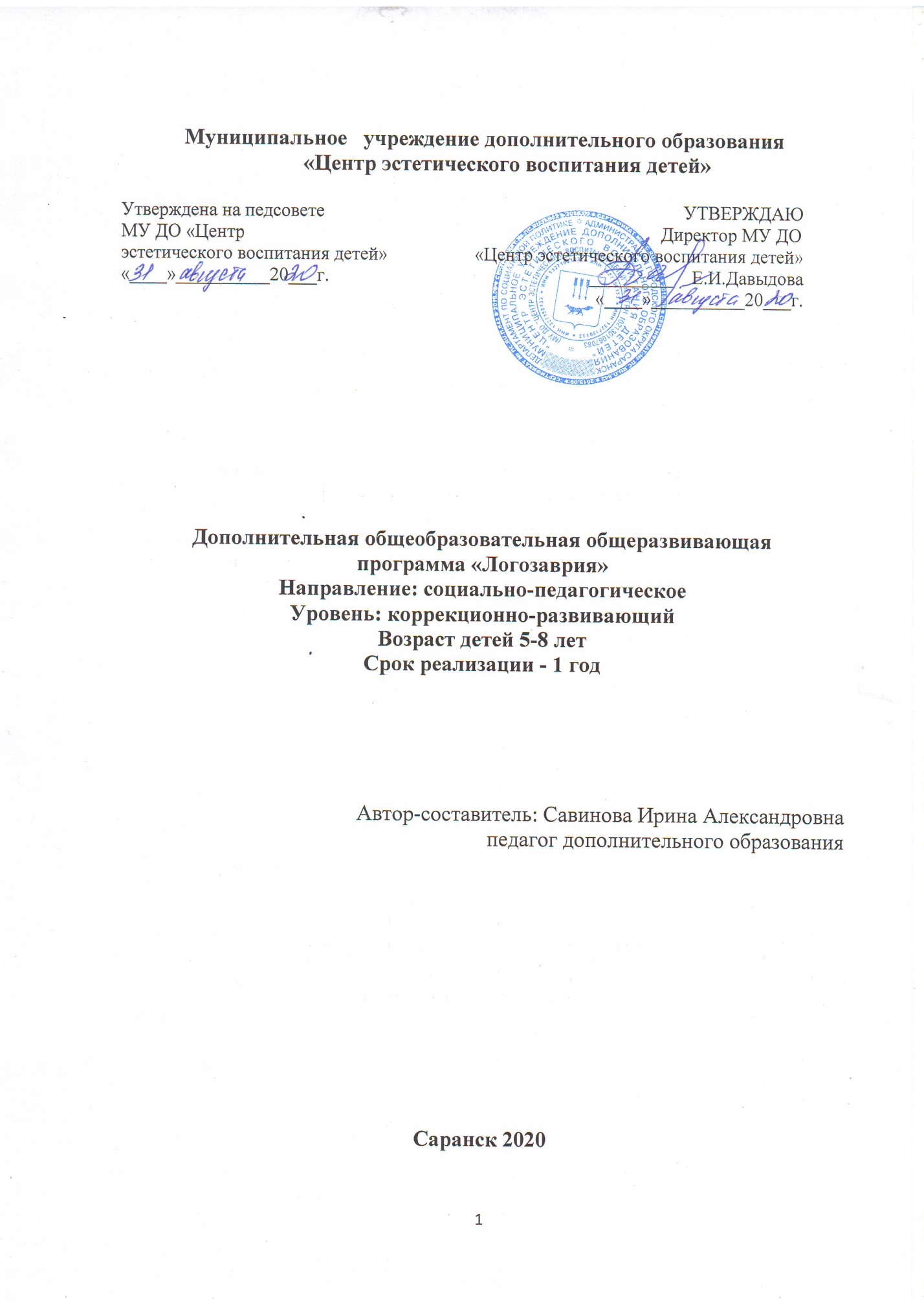 Структура программыПояснительная записка ______________________3Цель и задачи программы____________________5Планируемые результаты____________________7Ученый план_______________________________8Содержание учебного плана__________________9Календарный учебный график________________16Календарно-тематический план_____приложение 3Материально-техническое обеспечение________19Информационное обеспечение_______________19Формы аттестации_________________________21Оценочные материалы______________________22Методическое обеспечение__________________25Список литературы_________________________28Приложение 1_____________________________29Приложение 2_____________________________31Приложение 3_____________________________49                                          1.Пояснительная записка          Дополнительная общеобразовательная программа (дополнительная общеразвивающая программа) «Логозаврия» составлена с учетом требований -Федерального закона от 29.12.2012 №ФЗ-273 «Об образовании в российской федерации», Федерального государственного образовательного стандарта общего образования, Концепции развития дополнительного образования детей в Российской федерации то 4 сентября 2014г. №1726-р., -Приказа Министерства образования и науки РФ от 29 августа 2013г. №1008 «Об утверждении порядка организации  и осуществления образовательной деятельности по дополнительным общеобразовательным программам».- Приказа Министерства просвещения Российской Федерации от 03.09.2019 г. № 467 "Об утверждении Целевой модели развития региональных систем дополнительного образования детей"- Приказа  Министерства образования Республики Мордовия от 04.03.2019 г. № 211 «Об утверждении  Правил персонифицированного финансирования дополнительного образования детей в Республике Мордовия» Направленность программы: социально-педагогическая.           Программа разработана на основе образовательной программы: «Программа воспитания и обучения детей с фонетико-фонематическим недоразвитием речи» Т.Б. Филичевой, Г.В. Чиркиной. Данная программа направлена на работу с детьми  5-8 летнего возраста, рассчитана на 144 часа, 2 раза в неделю. Сроки реализации данной программы: 1год.Направленность программы: социально-педагогическаяАктуальность:Среди дошкольников возросло количество детей с нарушениями речи (фонетико-фонематическим недоразвитием и возрастной функциональной дислалией), возникла необходимость организации работы по коррекции легких речевых нарушений и разработки специальной программы.           В основе создания этой программы используется мой опыт работы с детьми дошкольного возраста, просьбами родителей, посещающих кружки и студии муниципального учреждения дополнительного образования «Центр эстетического воспитания детей», школы раннего развития «Малышок», учащихся общеобразовательных школ.            В ходе реализации программы я использую в своей работе современный наглядный материал,  современные обучающие мультфильмы, игры и раздаточный материал. Также в обучении используются знания, умения и навыки, полученные на других занятиях в школе раннего развития «МАЛЫШОК». Данная программа представляет развивающую систему, обеспечивающую полноценное овладение фонетическим строем русского языка, интенсивное развитие фонематического восприятия, лексико-грамматических категорий языка, развитие связной речи. Всё это обуславливает формирование коммуникативных способностей, речевого и общего психического развития ребёнка дошкольного возраста, как основы успешного овладения чтением и письмом в дальнейшем при обучении в общеобразовательной школе.        Программа отличается от остальных образовательных программ тем, что направлена на работу  с детьми с проблемами звукопроизношения, скудным словарным запасом, не посещающих ДОУ.        По необходимости программа может быть реализована с применением электронного обучения и дистанционных образовательных технологий.         Особенность организации образовательного процесса является работа только с детьми имеющими дефект речи. И направлена на составление прочной  основы для овладения звуковым анализом и синтезом, что является необходимым условием для усвоения письма и чтения в школьный период. Изучение речевого развития большого количества дошкольников и школьников начальных классов  показало, что в возрасте 5-8 лет имеется достаточно высокий процент детей, у которых отмечаются выраженные отклонения в формировании как произносительной стороны речи, так и ее восприятия, и их готовность к обучению во многом зависит от своевременного преодоления этих недостатков речи.При поступлении в объединение проверяется:1) звукопроизношение;2) фонематический слух;3)  слоговая структура словФорма работы групповая. Занятия проводятся 2 раза в неделю 2 часа по 45минут. В группе занимаются 8 -15 человек. Возраст детей 5-8 лет.Срок реализации программы: 1 год (144часа в год).2.Цели и задачиЦель: формирование связной речи у детей при отсутствии патологии в речевом и психическом развитии.Задачи:Образовательные:    -формирование  правильного произношения отдельных звуков;-подготовка детей  к обучению грамоте;-расширение представления детей об окружающем мире, формирование целостной картины мира.Развивающие: -предупреждение речевых нарушений;-преодоление недостатков в речевом развитии дошкольников;-развитие артикуляционных навыков,  звукопроизношения и слухового восприятия.Воспитательные:-воспитание  коммуникативности, успешности в общении;-воспитание гармоничной личности, обеспечение эмоционального благополучия ребёнка.      Достижение  поставленной цели и решение  задач  осуществляется с учётом следующих  принципов:принцип опережающего подхода, диктующий необходимость ранней адаптации детей, не посещающих ДОУ, в работе в детском коллективе;принцип развивающего подхода (основывается на идее Л. С. Выготского о «зоне ближайшего развития»), заключающийся в том, что обучение должно вести за собой развитие ребёнка;принцип полифункционального подхода, предусматривающий одновременное решение нескольких развивающих задач в структуре одного занятия;принцип сознательности и активности детей, означающий, что педагог должен предусматривать в своей работе приёмы активизации познавательных способностей детей. Перед ребёнком необходимо ставить познавательные задачи, в решении которых он опирается на собственный опыт. Этот принцип способствует более интенсивному психическому развитию дошкольников и предусматривает понимание ребёнком материала и успешное применение его в практической деятельности в дальнейшем;принцип доступности и индивидуализации, предусматривающий учёт возрастных, физиологических особенностей и характера ребенка;принцип постепенного повышения требований, предполагающий постепенный переход от более простых к более сложным заданиям по мере овладения и закрепления формирующихся навыков;принцип наглядности, обеспечивающий тесную взаимосвязь и широкое взаимодействие всех  анализаторных систем организма с целью обогащения слуховых, зрительных  и  двигательных образов детей.3. Планируемые результатыПо окончании освоения данного курса воспитанники должны знать:Все буквы русского алфавита.Правильно располагать органы артикуляции при произношении проблемных звуков.Упражнения артикуляционной гимнастики.Упражнения пальчиковой гимнастики.Знать развивающие скороговорки, чистоговорки, песенки, стихи.   уметь:Четкое, ясное произносить звуки.Строить буквы из счетных палочек.Определять позицию звука в слоге, слове, предложении.Соотносить звук и букву.Читать слоги и слова.Выявлять лишнее слово из группы слов.Делить слова на слоги.Составлять простейший рассказ по картинкеС выражением рассказывать стихи, простейшие рассказы.4. Учебный   план5.Содержание программыРабота над развитием органов артикуляции.Посредством использования комплекса упражнений по артикуляционной гимнастике дети учатся произносить проблемные звуки и слова. Так же с помощью специальных упражнений, которые разучиваются на теоретической части занятий, мышечную систему ребенка, что в дальнейшем поможет исправить речевые дефекты.Практическая часть: Сначала упражнения надо выполнять медленно, перед зеркалом, так как ребёнку необходим зрительный контроль. Полезно задавать ребёнку наводящие вопросы. Например: что делают губы? что делает язычок? где он находится (вверху или внизу)?  Затем темп упражнений можно увеличить и выполнять их под счёт. Но при этом следите за тем, чтобы упражнения выполнялись точно и плавно, иначе занятия не имеют смысла. Движения должны быть всё более чёткими и плавными, без подёргиваний. Со временем ребенок выполняет упражнения в быстром темпе и умеет удерживать положение языка некоторое время без изменений. Комплекс артикуляционной гимнастики для  свистящих звуков [С], [С’], [З], [З’], [Ц].1. «Заборчик»— широко улыбнуться, показать сжатые зубы (верхние зубы стоят ровно на нижних). Удерживать такое положение 5-7 с. Повторить 4-5 р.2. «Слоник» — вытянуть губы вперед трубочкой (зубы сжаты). Удерживать так 5-7 с. Повторить 4-5 р.3. Чередовать упражнения «Заборчик» и «Слоник». Нижняя челюсть не двигается, двигаются только губы. Повторять по 5—6 раз.4. «Чистим зубы» — открыть широко рот, улыбнуться, показав зубы. Затем кончиком языка « чистить зубы » изнутри, двигая им влево-вправо (сначала нижние, потом верхние). Кончик языка должен находиться за зубами. Губы улыбаются все время, нижняя челюсть не двигается. Повторить по 5-6 движений в каждую сторону.5. «Больной пальчик» — положить широкий плоский кончик языка между губами (т. е. губы слегка придерживают кончик языка) и подуть на палец. Воздух должен идти по середине языка через маленькую щель между языком и верхней губой. Делать глубокий вдох и долгий плавный выдох. Щеки не надуваются. Повторить 4-5 р.6. «Горка» — широко открыть рот, улыбнуться, показать зубы. Кончиком языка упереться в нижние зубы. Спинка языка поднимается вверх. Язык твердый, не «вываливается» на зубы. Удерживать в таком положении под счет до 5. Повторить 4-5 р.7. «Ледяная горка» — сделать «горку» и указательным пальчиком ребенка надавить на «горку». Язык должен быть твердым и сопротивляться давлению пальца, не отодвигаться. Удерживать в таком положении под счет до 5. Повторить 4-5 р.8. «Горка закрывается — открывается» — сделать «горку», а потом, не убирая язык от нижних зубов, сжать зубы (губы – в улыбке, зубы видны), затем открыть рот снова (язык все время упирается в нижние зубы). Выполнять под счет до 5. Повторить 4-5 р. Комплекс артикуляционной гимнастики для  шипящих звуков [Ш], [Ж], [Ч], [Щ].1. «Заборчик»— широко улыбнуться, показать сжатые зубы (верхние зубы стоят ровно на нижних). Удерживать такое положение 5-7 с. Повторить 4-5 р.2. «Слоник» — вытянуть губы вперед трубочкой (зубы сжаты). Удерживать так 5-7 с. Повторить 4-5 р.3. «Непослушный язычок» — широкий плоский кончик языка пошлепать губами, произнося «пя-пя-пя…». Повторить 4-5 раза.4. «Блинчик на тарелочке» — широкий плоский кончик языка положить на нижнюю губу, сказав один раз «пя» («испекли блинчик и положили его остывать на тарелочку»). Язык не должен двигаться. Рот чуть-чуть приоткрыт. Удерживать такое положение 3-10 с. Повторить 4-5 р.5.  «Вкусное варенье» — широким плоским кончиком языка облизать верхнюю губу сверху вниз. При этом должны быть видны нижние зубы (нижняя губа оттянута вниз, зубы не прикусывают язык). Повторить 3-5 раз.6. «Индюк» — приоткрыть рот и широким кончиком языка быстро двигать по верхней губе вперед-назад, произнося звук, близкий к «бл-бл-бл…». Тянуть этот звук 5-7 с.  Сделав сначала глубокий вдох.7.  «Подуй на чёлку!» — высунуть широкий кончик языка, поднять к верхней губе и подуть вверх. Воздух идет по середине языка, щёки не надуваются. Повторить 4-5 раз.8. «Чашечка» — широко открыть рот, улыбнуться, показать зубы. Высунуть язык изо рта, подняв его передний и боковые края, образуя «чашечку». Удерживать так 5-10 сПовторить 4-5 р.  Комплекс артикуляционной гимнастики  для звуков [Л], [Л’], [Р], [Р’].1.       «Заборчик» — широко улыбнуться, показать сжатые зубы (верхние зубы стоят ровно на нижних). Удерживать такое положение 5—7 с. Повторить 4-5 р.2.       «Слоник» — вытянуть губы вперед «трубочкой» (зубы сжаты). Удерживать так 5—7 с. Повторить 4-5 р.3.       Чередовать упражнения «Заборчик» и «Слоник». Зубы не двигаются, двигаются только губы. Повторять по 5—6 раз.4. «Чистим зубы» — открыть широко рот, улыбнуться, показав зубы. Затем кончиком языка «чистить зубы» изнутри, двигая им влево-вправо (сначала нижние, потом верхние). Кончик языка должен находиться за зубами. Губы улыбаются все время, зубы (нижняя челюсть) не двигаются. Повторить по 5—6 движений в каждую сторону.5.       «Вкусное варенье» — широким плоским кончиком языка облизать верхнюю губу сверху вниз. При этом должны быть видны нижние зубы (нижняя губа оттянута вниз, зубы не прикусывают язык). Повторить 3—5 раз.6.       «Маляр» — широко открыть рот, улыбнуться, показав зубы. Кончиком языка «красить потолок», двигая им по твердому небу вперед-назад (до зубов и подальше к горлышку). Язык не должен выскакивать за зубы, отрываться «от потолка» и двигаться влево-вправо. Зубы (нижняя челюсть) не двигаются. Повторить по 5—6 движений в каждую сторону.7.       «Лошадка» — приоткрыть рот, улыбнуться, показав зубы. Цокать языком медленно-быстрее-быстро-медленно с короткими паузами для отдыха. Широкий кончик языка сначала присасывается к небу, а потом свободно шлепается вниз. Стараться смотреть на язык и не двигать нижней челюстью.8. «Грибок» — приоткрыть рот, показать зубы. Цокнув языком, снова присосать широкий плоский язык к нёбу и удерживать так 5-10 с (уздечка языка — это «ножка грибка», сам язык — его «шляпка»). Повторить 2-3 раза.9. «Гармошка» — сделать «грибок» и удерживая язык, потягивать его уздечку, широко открывая рот, а затем сжимая зубы. Повторить 6-8 раз.      Артикуляционная гимнастика только подготовит речевой аппарат вашего ребёнка к правильному произношению, но не сможет заменить собойучителя. Важно, чтобы артикуляционные установки для ребенка были вполне осознанными. Поэтому педагог не только показывает, но и описывает каждый артикуляционный уклад при воспроизведении звуков, привлекая слуховой, зрительный, кинестетический анализаторы.2)Работа на развитие мелкой моторики            Для развития мелкой моторики рук используются пальчиковые игры:Это упражнения для улучшения подвижности пальцев, развитие их силы и гибкости; массаж «активных точек» на пальцах и ладонях.Моторные центры речи в коре головного мозга человека находятся рядом с моторными центрами пальцев, поэтому, развивая речь и стимулируя моторику пальцев, мы передаём импульсы в речевые центры, что активизирует речь. Тренируя пальцы, мы оказываем мощное воздействие на работоспособность коры головного мозга, что в дальнейшем сказывается на подготовке руки к письму. Поэтому в повседневную работу с детьми  включаются игры и задания для развития общей и специальной моторики с учётом возрастных способностей детей. Развивая мышцы рук, мы не только готовим руку ребёнка к письму и рисованию, но и к самообслуживанию (застёгиванию пуговиц, завязыванию шнурков), одновременно стимулируем речевую активность, а значит, развиваем интеллектуальные способности ребёнка.В нашем кружке «Игрозаврия», дети любят шарики с колючками (Су-Джок). Прокатывая его между ладонями, они массируют мышцы руки. Это ещё не всё. В каждом шарике есть “волшебное” колечко, которое помогает стимулировать работу внутренних органов.          При обучении чтению и письму эти упражнения помогут ребёнку не только сделать пальцы подвижнее, но и запомнить, как пишется та или иная буква и цифра.Использование пальчиковых игр и упражнений помогают детям:•	сделать рывок в развитии речи – улучшить произношение и обогатить лексику;•	подготовить руку к письму, что особенно важно для ребят, которые скоро пойдут в школу;•	предотвратить появление так называемого писчего спазма – частой беды начинающих школьников;•	развивать внимание, терпение, внутренний тормоз – умение сдерживаться именно тогда, когда это необходимо;•	стимулировать фантазию, проявлять творческие способности;•	играя, освоить начала геометрии, как на плоскости, так и в пространстве;•	научиться управлять своим телом, чувствовать себя уверенно в системе “телесных координат”, что предотвратит возникновение неврозов;•	ощутить радость взаимопонимания без слов, понять возможности несловесного общения;•	а если ребёнок – маленький левша, то помочь ему успешно адаптироваться в мире правшей.3-4). Работа над зрительным и слуховым вниманием.В ходе реализации данного плана работы развивается зрительное и слуховое внимание. Для этого используются различные дидактические игры, разрезные картинки, буквы, различают на слух длинные или короткие слова.Зрительно классифицируют предметы по величине, цвету, форме.           Воспитанники учатся различать речевые звуки от не речевых. Учатся выделять звук из ряда гласных звуков, выделять начальный ударный гласный, закрепить навыки четкого произношения звука (с опорой на модель артикуляции), учатся определять место данного звука в словах (начало, середина, конец слова). Игра «Где  звук».         А также дети учатся слушать речь педагога, осмысленно и полно воспринимать речь окружающих, отвечать на вопросы педагога, спрашивать, пересказывать прочитанное взрослыми, рассказывать о своих наблюдениях, переживаниях, содержании детских книг, отдельных иллюстраций, картин.Формируется языковая культура речи, идет работа над грамматическим строем языка (образование имён существительных (без термина) с помощью суффиксов: -ищ-, -онок-, -ёнок-, образование слов с уменьшительно-ласкательными суффиксами и наоборот). Игра «Чей малыш?» Развитие связной речи (описание по наблюдениям и картинке, сочинение сказки, по опорным словам, по данному началу, пересказ с конца).В это же время продолжается работа по составлению и распространению предложений по вопросам демонстрации действий, картинкам, опорным словам. Широко используется фланелеграф. Оречевляя простые сюжеты, дети учатся составлять несложные рассказы с опорой на наглядность. В то же время заучиваются короткие рассказы, стихотворения, потешки.Продолжается работа по закреплению навыков звукового анализа и синтеза. На материале изучаемых звуков дети тренируются в выделении согласного в слове, определении его позиции (начало, середина, конец слова), составлении слогов типа ас-са, уц-цу и т.д. В это же время детей учат определять гласный в положении после согласного (мак, суп, кот) и т.д. В конце П периода обучения дети самостоятельно в устной форме анализируют слоги типа са-со-су, соединяют отдельные звуки (согласные и гласные) в прямые слоги и преобразуют их (са-су, цу-цо и т.д.). В то же время на практике усваиваются термины: слог, слово, гласные звуки, согласные звуки (звонкие, глухие, мягкие, твердые), предложение.         Чистоговорки за-за-за , со-со-со, ва-ва-ва и т.п. Скороговорки. Знакомство с буквой, учить находить данную букву среди других.  Выкладывание буквы из палочек. Развивать память, внимание. Закрепить навыки различения и правильного произношения двузвучных гласных е, ё, я, ю (звуков два, а употребляется одна буква) в слогах, в словах, фразах; развивать фонематический слух; закреплять умение выделять звуки в начале, середине и в конце слова.              При запоминании рассказов, анализа мультфильмов, картин, стихов, скороговорок, частоговорок ведется развитие лексики и связной речи, расширяется словарный запас. Дети овладевают морфологическими средствами оформления грамматической стороны речи. Строят простые предложения. 6-7).Работа над лексической и грамматической стороной и связной речью.      Работа педагога заключается в совершенствовании речи, выяснении того, что предпочитают дети- какие игры, мультфильмы и прочее, уточнять высказывания детей, помогать высказывать мысли, делать выводы, формировать умение отстаивать свою точку зрения, осваивать формы речевого этикета, приучать к самостоятельности суждений.Педагог учит правильно строить сложноподчиненные предложения, совершенствовать умение образовывать однокоренные слова, существительные с суффиксами, глаголы с приставками, прилагательные в сравнительной и превосходной степени.У учащихся совершенствуется диалогическая и монологическая формы речи, умение вести диалог между педагогом и ребенком, между детьми, учит доброжелательности, корректности в общении, воспитывает культуру речевого общения. Учит пересказывать литературные тексты, совершенствует умение составлять рассказы о предметах, по набору картинок, рассказы из личного опыта, сочинять сказки.Так же происходит подготовка к обучению грамоте. Педагог дает представление о предложении, учит составлению предложений, учит двусложные и трехсложные слова, составлять слова из слогов, выделять последовательность звуков.А также формирование грамматического строя речи, направленное на развитие умения, выражать свои мысли простыми и распространенными, сложносочиненными и сложноподчиненными предложениями, правильно использовать грамматические формы рода, числа, падежа.    Обогащение словаря осуществляется в основном на материале имен существительных, прилагательных, глаголов, наречий.В работе по расширению номинативного словаря особое внимание уделяется усвоению обобщающих понятий, слов, обозначающих части тела и части предметов. На начальном этапе проводится работа по уточнению связи обобщающего понятия с существительными, входящими в данное обобщающее понятие. На последующих этапах работы проводится расширение объёма обобщающего понятия за счёт малопродуктивных слов. В дальнейшем, для закрепления в памяти ребёнка всех этих слов, можно периодически задавать ему такие вопросы, например: «Какие ты знаешь деревья? А овощи? Фрукты? Ягоды? Цветы? Птиц? Животных (домашних и диких)? Рыб? Одежду? Обувь? Мебель? Посуду? Инструменты? и тому подобное.           Расширение объёма словаря имён прилагательных осуществляется параллельно с развитием представлений о цвете, величине, форме, признаках высоты, толщины, на основе умения сравнивать предметы по различным признакам. Важно чтобы ребёнок умел различать пищевые продукты по вкусу и знал соответствующие слова для его обозначения (горький, сладкий, кислый, солёный, солоноватый, и пр.), чтобы оно умел охарактеризовать окружающие предметы по температуре (холодный, горячий, тёплый, прохладный ). При этом нужно обязательно обращать внимание ребёнка на то, что один и тот же предмет всегда обладает сразу многими качествами. Например: яблоко может быть одновременно и красное, жёлтое или зелёное (цвет), и сладкое или кислое (вкус), и большое и маленькое (размер), и круглое или овальное (форма), и спелое, сочное, ароматное и так далее. В дальнейшем осуществляется обогащение словаря по тематическим группам.Обогащение глагольного словаря проводится в следующей последовательности: глаголы, обозначающие движение, состояния человека, движения животных.      Далее закрепляется глагольный словарь по темам: «Кто (или что) какие звуки издаёт?» «Кто что делает?» (параллельно с уточнением названия профессии людей). В процессе работы над прилагательными и глаголами особенно большое внимание уделяется их закреплению в контексте: в словосочетаниях, предложениях, тексте.      На данном этапе также широко применяется литературное творчество.Слушая знакомую сказку, стихотворение, ребенок переживает, волнуется вместе с героями. Так он учится понимать литературные произведения и посредством этого формируется как личность. произведениями стихотворного жанра, необходимо помочь ребенку почувствовать напевность и красоту стихотворения, глубже осознавать его содержание. Разыгрывание в творческих театральных играх и играх –драматизациях,  внесение в них и придумывание новых сюжетных линий, введение новых персонажей, действий. Разыгрывание театральных спектаклей с куклами, игрушками-самоделками; пальчиковый театр, театр марионеток. Творческое создание разных игровых образов в играх-имитациях (звери, птицы, растения, фантастические герои). Текущий контроль реализации программы.На каждом занятии педагог наблюдает за правильным выполнением каждого ребенка различных заданий, предлагаемых инструкций. Производит контрольный опрос по изучаемой теме.  Итоговый контроль реализации программы.Производится после изучения одной или нескольких тем. Педагог анализирует усвоение полученных знаний  учащимися при помощи устных ответов на вопросы, развивающих игр, инсценировок, составлению рассказов, участие в викторинах и праздниках.5. Календарный учебный график на 2020-2021 учебный год.         Годовой календарный учебный график учитывает в полном объеме возрастные психофизические особенности обучающихся и отвечает требованиям охраны их жизни и здоровья. -количество учебных недель – 36; -количество учебных дней – 252; -продолжительность каникул – осенние с 27 октября 2020 г. по 2 ноября 2020 г.; зимние с 28 декабря 2020 г. по 10 января 2021 г.; весенние с 22 марта 2021 г. по 28 марта 2021 г.; летние с 31 мая 2021 г. по 31 августа 2021 г. -дата начала и окончания учебного периода – 01.09.2020 г. по 31.05.2021 г.6.Календарно-тематический план  (подробно указан в приложении 3)8.Материально-техническое оснащение        В ходе занятий используются технические средства: ЖК-телевизор, DVD-плеер и СD-магнитофон.Оборудование для занятий в кабинете: учительский стол, ученические столы, стулья, доска магнитная, доска передвижная. Учебный кабинет (класс) оформлен в соответствии с направлением, оснащен мебелью, оборудованием. Для улучшения организации учебно-воспитательной деятельности учреждение ежегодно приобретает материальные средства. Телевизор – 1DVD-плеер – 1МФУ «CANON» – 1Доска школьная (магнитная)– 1Стол преподавателя-1Стол ученический-8Стул школьный-16Магнитола – 1 Настольное зеркало- по количеству учащихсяИнформационное обеспечение:«Азбука-малышка» (Уроки с тётушкой Совой).- ТО «Маски», 2018.«Алфавит. Серия «Раннее развитие»,  ООО «Детское издательство «Елена», 2018. Серия информационных дисков: «Лучшие сказки о животных», ООО «Би Смарт», 2018.«Говорящие зверята», ООО «Би Смарт», 2018.Формы аттестацииАттестация обучающихся проводится согласно «Положения  о формах,  периодичности,  порядке проведения текущего контроля успеваемости и промежуточной аттестации МУ ДО «Центр эстетического воспитания детей».          Способы проверки результатов программы          С целью определения уровня развития индивидуальных  способностей и личностного роста обучаемых проводится диагностика уровня освоения учащимися образовательной программы.           Для отслеживания результативности образовательного процесса используются следующие этапы контроля:- входной контроль;- текущий контроль;- промежуточный контроль;- итоговый.          Во время проведения входного контроля осуществляется оценка исходного уровня знаний обучающихся перед началом образовательного процесса, определяется начальный уровень знаний, умений, навыков у обучающихся по данному направлению.         Текущий контроль осуществляется регулярно в течение всего учебного года (в рамках расписания).         Промежуточный контроль определяет, насколько успешно происходит развитие обучающегося и усвоение им Программы (по полугодиям).         Итоговый контроль проводится в конце учебного года (апрель - май)          Процедура оценки эффективности обучения на соответствующем этапе предполагает соотнесение следующих параметров и критериев с уровнями подготовки по направлению деятельности.Критерии оценки уровня теоретической подготовки:- высокий уровень – обучающийся освоил практически весь объём знаний 100-80%, предусмотренных программой за конкретный период; специальные термины употребляет осознанно и в полном соответствии с их содержанием;- средний уровень – у обучающегося объём усвоенных знаний составляет 80-50%; сочетает специальную терминологию с бытовой;- низкий  уровень – обучающийся овладел менее чем 50% объёма знаний, предусмотренных программой; ребёнок, как правило, избегает употреблять специальные термины.Критерии оценки уровня практической подготовки:- высокий уровень – обучающийся овладел на 100-80% умениями и навыками, предусмотренными программой за конкретный период; работает с оборудованием самостоятельно, не испытывает особых трудностей; выполняет практические задания с элементами творчества;- средний уровень – у обучающегося объём усвоенных умений и навыков составляет 70-50%; работает с оборудованием с помощью педагога; в основном, выполняет задания на основе образца;- низкий уровень - ребёнок овладел менее чем 50%, предусмотренных умений и навыков;ребёнок испытывает серьёзные затруднения при работе с оборудованием; ребёнок в состоянии выполнять лишь простейшие практические задания педагога. Критерии оценки уровня творческой активности :-высокий уровень- обучающийся проявляет ярко выраженный интерес к творческой деятельности, к достижению наилучшего результата , коммуникабелен, активень  склонен к самоанализу , генерирует  идеи.- средний уровень – обучающийся имеет устойчивый интерес к творческой деятельности, стремится к выполнению заданий педагога, к достижению результата в обучении, инициативен.- низкий уровень- обучающийся пассивен, безинициативен, неудачи способствуют снижению мотивации, нет стремления к совершенствованию в выбранной сфере деятельности, не может работать самостоятельно.Анализ полученных результатов позволяет педагогу подобрать необходимые способы оказания помощи отдельным детям и разработать адекватные задания и методики обучения и воспитания.  Оценочные материалы программыНа примере звука[З]Вопросы:Какие вы знаете слова на звук[З]Показать картинки, которые начинаются на звук[З]Игра «Поймай [З]». Педагог перечисляет слова. Нужно хлопнуть в ладоши, когда услышат слово на [З].Назвать предмет на картинке, сказать где находится звук [З](в середине, в начале или в конце)ЧистоговоркиЗа-за-за - уходи домой коза.Зу-зу-зу - моем зайку мы в тазу.Зы-зы-зы - дали в школе нам призы.Зы-зы-зы - забыла зонт у Лизы.Зу-зу-зу - возьми козу.Зы-зы-зы - от мороза вянут розы.За-за-за - закрывай скорей глаза.Зы-зы-зы - мы уселись на возы.За-за-за - звезду заметила коза.За-за-за - загремела гроза.Зу-зу-зу - вез я вазу на возу.Ез-ез-ез - на забор фазан залез.Озы-озы-озы - у роз острые занозы.Фразы  и словосочетанияхНовый зонт, забавный зайка, новые тазы, знакомая музыка, знакомый музыкант, знойный день, звонкий звонок, званый обед, забавный котёнок, заводная коза, Зоина затея, тёмный закуток, зубная нить.СкороговоркиЗил зеленый папу злил, заводился плохо зил. Подвязала Лиза розы засадила две занозы. Затоптали утки за будкой незабудки.Из кузова в кузов шла перегрузка арбузов.Заморозила зима и заборы и дома.Соня Зине принесла бузину в корзине.Зажглась зеленая звезд, запустят звездолет туда.У Зины бузина в корзине бузина у Зины упала из корзины.У Зазы золотые вазы.Заморозила зима и заборы и дома.Чистоговороки-стихотворенияКОЗА-ЕГОЗАЗа-за-за - коза-егоза.Зу-зу-зу - ведут козу-егозу.Зы-зы-зы - нет козы-егозы.КОЗАЗа-за-за - забрела в наш лес коза.Зу-зу-зу - волк увидел ту козу.Зы-зы-зы - испугался волк козы.ВЕСНАЗы-зы-зы - стояли зимою морозы.Зы-зы-зы - сверкали снега как алмазы.Зы-зы-зы - гремят снова майские розы.Зы-зы-зы - зелеными стали березы.ДЕНЬ РОЖДЕНИЯЗа-за-за - принесла шары коза.Зы-зы-зы - день рожденья у козы.Зэ-зэ-зэ - испекла коза безе.Зу-зу-зу - все поздравили козу.  5.  Конкурс "Чтецов" 1)Подвязала Лиза розы,Засадила две занозы.Загрузили в кузовСемь возов арбузов.2)На базар брели козлы. Развязались все узлы.И заблеяли козлы.3)Я пасу в степи козленка.У козленка голос звонкий."Ме!" - козленок мой сказал.Он козу к себе позвал.4)Позабыты все заботы.Музыканты взяли ноты.И на зорьке зазвенелиЗвуки скрипки и свирели.5)Зазвенел в лесу звонок,Зайцы сели за урок.Всё зубрят до темноты,Как запутывать следы.6)Ездил в праздник ЗахарЗа арбузом на базар.За арбузом на обедКарапузу пяти лет.7)Заболел у зубра зуб.Отказался есть он суп.Знахарь к зубру заходил,Зубру зуб заговорил.8)Рассказала Лиза сказкуПро принцессу Златовласку.Золотые волосыУ нее до пояса.9)На базар в базарный деньЗавезли в тазу сирень.И из таза доставали,Всем задаром раздавали.12.Методическое обеспечение программы         Для реализации учебно-воспитательного процесса программа укомплектована методическими, дидактическими и демонстрационными материалами. Дидактический и методический материал разрабатывается педагогами совместно с методистом и оформляется в приложениях к программе.Приемы и методы организации учебно-воспитательного процессаНаглядные: непосредственное наблюдение и его разновидности(наблюдение в природе, дома, школе и тд.), опосредованное наблюдение (изобразительная деятельность, рассматривание игрушек и картин, рассказ по игрушкам и картинкам.Словесные: слушание и пересказ художественных произведений, заучивание наизусть, обобщающая беседа, рассказывание без опоры на наглядный материал, рассказы по воображению.Практические: дидактические игры, игры-демонстрации, инсценировки, дидактические упражнения, хороводные игры, отгадывание загадок, составление рассказа по серии картинок, сравнительно-описательные рассказы.Формы и типы занятий:Виды занятий в зависимости от ведущей задачи:Методы работы:1. Дидактические игры.2. Дидактические рассказы с включением учебных заданий детям.Отдельные элементы интонации, речевой слух и дыхание отрабатываются также и методами упражнений: заучивание и повторение знакомых скороговорок, потешек.Игровые упражнения «Подуем на пушинку». Пользуясь указанными методами, педагог применяет разнообразные приемы:Образец правильного произношения, выполнения задания, которое дает педагог.Объяснение демонстрируемых качеств речи или движений речевого аппарата.Образное называние звука или звукосочетание (з-з-з – песня комара, туп-туп-туп – поет козленок).Обоснование необходимости выполнить задания педагога повышает качество ответов, оно дается в эмоционально-шутливой форме (давайте научим индюка петь веселую песенку) или деловой форме (надо крепко-крепко запомнить, как произносится слово «шофер»).Совместная речь воспитанников и педагога, а также отраженная (незамедлительное повторение детьми речи образца).Оценка ответа или действия.Образная физическая пауза, которая служит отдыхом и закреплением учебного материала, релакс под расслабляющую музыку.Показ артикуляционных движений, демонстрация игрушки или картинки.Приемы обучения:Активными приемами педагога являются:1. Объяснение.2. Повторение.3. Пример правильной речи ребенка.4. Прием сравнения.5. Подсказка.6. Исправление.Форма и типы занятий:занятия по усвоению новых знаний;занятия по сообщению нового материала;занятия по закреплению знаний, умений и навыков;занятия по обобщению и систематизации знаний;итоговые, или учетно-проверочные, занятия;комбинированные занятия (смешанные, объединенные).Своеобразием многих занятий  является внутренняя активность детей: один ребенок рассказывает, другие слушают, внешне они пассивны, внутренне активны (следят за последовательностью рассказа, сопереживают герою, готовы дополнить, спросить и т.д.). Такая активность представляет трудность для детей дошкольного возраста, поскольку требует произвольного внимания и торможения желания высказаться.По итогам сроков реализации данной программы, проводится открытое мероприятие с участием детей и родителей. Где воспитанники читают стихи, показывают сценки, участвуют в конкурсах. Тем самым демонстрируя полученные на занятиях знания, умения и навыки.13.Список литературыДля педагога:В.В.Коноваленко, С.В.Коноваленко "Автоматизация свистящих звуков у детей" (дидактический материал для логопедов) Альбом1В.В.Коноваленко, С.В.Коноваленко "Автоматизация сонорных звуков Л,Ль у детей" (дидактический материал для логопедов) Альбом 3
.В.В.Коноваленко, С.В.Коноваленко "Автоматизация сонорных звуков Р,Рь у детей" (дидактический материал для логопедов) Альбом 4В.В.Коноваленко, С.В.Коноваленко "Автоматизация шипящих звуков у детей" (дидактический материал для логопедов) Альбом 2Носова Е.А. "Педологическая подготовка детей дошкольного возраста. Использование игровых методов при формировании у дошкольников математических представлений". - Л.: 1990г. стр.47-62. Обучение грамоте детей дошкольного возраста: планы занятий/ сост. Г.Ф.Марцинкевич.-Волгоград: Учитель, 2015.-127с.Пазухина И.А. Давайте познакомимся! Тренинговое развитие и коррекция эмоционального мира дошкольников  4-6 лет: Пособие для практических работников детских садов-СПб.: «ДЕТСТВО-ПРЕСС», 2010.-272с.Колесникова Е.В. Развитие фонематического слуха у дошкольников. М.:         «Гном и Д», 2010.восприятия и навыков звукового анализа». СПб.: «ДЕТСТВО-ПРЕСС», 2011.Гербова В. В. Развитие речи в разновозрастной группе детского сада. Младшая разновозрастная группа. - М.: Мозаика-Синтез, 2009-2010.  Максаков А. И. Правильно ли говорит ваш ребенок. - М.; Мозаика-Синтез. 2005-2010. Максаков А. И. Воспитание звуковой культуры речи дошкольников,- М.; Мозаика-Синтез, 2005-2010. 37. Наглядно-дидактические пособия  Гербова В. В. Развитие речи в детском саду.Денисова Д. Развитие речи у малышей. - М.: Мозаика-Синтез, 2010. Для детей:Савичев В.Н. Азбука веселая в картинках и стихах. Ярославль: «Академия развития», 2010.Ткаченко Т.А. Логопедическая тетрадь «Развитие фонематическогоПетерсон Л.Г., Кочемасова Е.Е. Игралочка: Практическ. курс математики для дошкольников. – М., 2011Парамонова Л. А. Детское творческое конструирование.-М.: 2010Интернет-источники:Артикуляционная гимнастика: https://www.youtube.com/watch?v=Uu-vCLiGbcoПальчиковая гимнастика: https://www.youtube.com/watch?v=AQMtZCtx4s4Звук с: https://www.youtube.com/watch?v=NZJEs9GxahYЗвук з: https://www.youtube.com/watch?v=1gN96VJQpVoЗвук ц:https://www.youtube.com/watch?v=xrgQyRrY1mUЗвук л: https://www.youtube.com/watch?v=RMBwTGWOA-oЗвук р: https://www.youtube.com/watch?v=wsLhaAU1HnEЗвук ш: https://www.youtube.com/watch?v=LMk7TLBpX58Звук ж: https://www.youtube.com/watch?v=hV-JuCSTTP4Приложение 1Викторина  «Играйка-угадайка»Педагог: — Здравствуйте, ребята! Сегодня у нас необычное занятие, мы проведем интересную викторину «Играй-ка – Угадай-ка»! Будем играть, думать, отгадывать. Если вы справитесь с заданиями, в конце вас ждут полезные призы! Для начала давайте встанем в круг,возьмемся за руки и скажем такие слова:- Раз –два –три – четыре – пять -Будем вместе мы играть,На вопросы отвечать,Звуки чётко говорить,Не лениться, не шалить!Я буду задавать вопросы про времена года. А вы хором       отвечаете «да» или «нет», только надо быть очень внимательными.- Осенью листья опадают? –Да.- Птицы с Юга прилетают? – нет.- Тучи солнце закрывают? – да.- Часто-часто льют дожди? — Да.- На пляже дети загорают? – Нет.- Шорты, шляпы надевают? – Нет.- Урожай все собирают? – Да.- А зимою снег идет? – Да.- На дворе метель метет? – Да.- Солнце греет жарко-жарко? –Нет.- Зимой катаются на санках? –Да.- Собирают землянику? – Нет.- С неба падают снежинки? – Да.- Сильный ветер и мороз? – Да.- Зимою ходим за грибами?- Нет.- В гости Дед Мороз придет?- Да.- И приходит Новый год? – Да.- А весною тает снег? – Да.- Ручейки весной бегут? – Да.- Крокодилы в них плывут? –Нет.- Распускаются листочки и весенние цветочки. – Да.- Прилетели с юга птицы?- Да.- Весною мы в снежки играем? -Нет.-Перелётных птиц весной встречаем?-Да.- Летом солнце жарко греет? – Да.- В речке теплая вода? – Да.- Летом Новый год встречают?- Нет.- На поле бабочки порхают?- Да.2. «Крестики-нолики».Педагог: Вы все играли в такую игру, но сейчас мы сыграем в нее по-другому.У каждого из вас есть таблица, будем заполнять ее, начиная с верхней левой клетки. Мы учились с вами произносить звук Л. Я буду произносить слова,а вы, если услышите в слове звук Л, нарисуйте в клетке крестик, а если звука Л нет – нолик. И посмотрим, кто и как справится с заданием.СЛОВА:ЛАСТОЧКА,БЕЛКА, САПОГИ,ПЛАТОК, КОШКА, МЫЛО,ПОМИДОР, СТОЛ,ЯБЛОКО,САЛФЕТКА, МАШИНА,БАЛКОНЛОДКА, КУКЛА, ОКНО.Проверка результатов.3. «Хитрый клубочек» (принцип игры в города)Один участник команды называет слово, передает клубок игроку из команды противника, конец нитки оставляя себе. Участник из второй команды отвечает словом на последний звук в слове, передает клубок другому противнику, и т. д. В конце должны получиться интересные переплетения.4. «Отгадай».Педагог: — У бабушки в доме живут две кошки, она все время путает их клички. В конверте карточка с загадкой. В пустые клетки впишите первые буквы в названиях картинок. И вместе мы прочитаем, как зовут кошек. (Мурка, Белка)5. Динамическая пауза.- Давайте встанем, немного разомнемся, отдохнем.«Мыши в зоопарке»Наши мыши шли да шли. (шагают)В зоопарк они пришли: «О-о-о!»(удивляются)Купили на 40 грошей (считают пальцы на правой руке)Билеты на 40 мышей (считают пальцы на левой руке)Хотят они видеть тигра (делают когти, оскаливаются)Хвостатого! (показывают хвост)Большого! (показывают)И очень усатого! (изображают усы)Вот его клетка (показывают) Ой (удивляются)Тигра не оказалось (поворачивают голову)Только записка осталась: (пишут по руке)«Сегодня меня нет» (жест)Пошёл погулять. Привет!»(машут рукой)6. «Перепутаница».Педагог: — Я буду читать стихи, в которых перепутались слова. Нужно из набора картинок выбрать подходящую по смыслу, прикрепить на доске, произнести правильный вариант стихотворения:1. Доски на гору везем, будем строить новый КОМ (ДОМ).2. Здесь хорошее местечко, протекает рядом ПЕЧКА (РЕЧКА).3. На виду у детворы КРЫСУ (КРЫШУ) красят маляры.4. Посмотрите-ка, ребятки, РАКИ (МАКИ) выросли на грядке.5.Закричал охотник: «Ой! ДВЕРИ (ЗВЕРИ) гонятся за мной!»6. Тает снег, течет ручей. На ветвях полно ВРАЧЕЙ (ГРАЧЕЙ).7. Миша дров не напилил, печку КЕПКАМИ (ЩЕПКАМИ) топил.8. Жучка БУДКУ (БУЛКУ) не доела. Неохота, надоело…9. На пожелтевшую траву роняет ЛЕВ (ЛЕС) свою листву.10. Старый дедушка Пахом на КОЗЕ (КОНЕ) скакал верхом.7. «Думательная эстафета».На столе вперемешку лежат предметы. Детям необходимо рассортировать предметы и каждой команде выложить на своем столе. Игроки по одному подходят и выбирают предмет, и несут на свой стол.Первая команда выбирает предметы, начинающиеся на слогБА — барабан, банан, бант, банка, бабочка, баран, батарейка;Вторая на слогБУ — бумага, бусы, бутылка, бубен, булавка, булка.В конце проверим, какая из команд самая внимательная.8. «Допиши буквы».Каждой команде выдается игровизор. дети по очереди должны дописать недостающие части букв.Вы молодцы и со всеми заданиями справились «ОТЛИЧНО!».Подсчёт жетонов, объявление результатов викторины.Вручение призов.Поощрение:- Большое вам спасибо. До свидания!Приложение 2Сценарий праздника "Правильной речи"ЦЕЛИ:закрепление умений и навыков правильного выполнения артикуляционной, дыхательной и пальчиковой гимнастики;совершенствование и развитие фонематического слуха, речедвигательных навыков, зрительного и слухового восприятия;обогащение словарного запаса;развитие сукцессивных процессов (восприятия и запоминания, внимания переключением на разные виды деятельности);активизация мыслительной деятельности;воспитание интереса к занятиям по развитию речи.ДИДАКТИЧЕСКИЕ СРЕДСТВА:ПЛАКАТЫ:Недописанные элементы буквНеправильно написанные буквыПредложения с ошибкамиПредметы: набор букв из магнитной азбуки в мешочке, шары, корзиночка с набором игрушек, карточки, шкатулка.Ход мероприятия Многие ребята ходят заниматься в кружок «ЛОГОЗАВРИЯ», а зачем???Взрослым очень интересноТо, что всем давно известно!«Как зовут?», и «Кем ты будешь?»,И «Кого ты больше любишь –Маму, папу или братца?»Всё не могут разобраться!А вот завтра я поедуК педагогу на беседу!Он мне скажет:«Порычи!»Он попросит:«Помычи!ПошипиИ пожужжи!И язык мне покажи!»Ребята, честно вам скажу:На развитие речи я хожу.
Звуки «р» и «л», друзья,
Пригодятся мне всегда.
Вверх язык я подниму –
«Лодка», «ландыши» скажу.
Если хорошенько дунуть,
Можно сразу зарычать.
Буду очень я стараться,
Звуки, буквы изучать.Педагог: И так, мы начинаем праздник!Дети поют песню (на мелодию из м/ф «Волшебник изумрудного города»):Мы в город Чистой речи,
Идём и ждём мы встречи,
Со звуками, словами,
Они ведь там живут.
И есть у нас желание,
И есть у нас старание,
И в город Чистой речи
Мы начинаем путьПедагог: Сегодня на празднике дети, которые занимаются в кружке «ЛОГОЗАВРИЯ», которые покажут, что они умеют и чему научились. Чтобы чисто выговаривать звуки , надо язык сделать послушным, для этого сделаем зарядку для языка.(Игра: «Дед и бабка.»)Педагог: Ученики показывают– Толстые внуки приехали в гости.«Толстячки» надули щёки.– С ними худые, лишь кожа да кости.«Худышки» втянули в себя щёки.– Бабушка с дедушкой всем улыбнулись.«Улыбка»– Поцеловать они всех потянулись.«Трубочка».– Утром проснулись – почистили зубы: влево и вправо, внутри и снаружи.«Чистим зубы»– Блюдца поставят – положат блины нам.«Лопаточка»– Дуем на блинчик – не в щёки, не мимо.«Дуем на лопаточку»– Блинчик жуём.«Жуём блинчики»– Следующий блинчик – с вареньем закусим.«Вкусное варенье»– Чашки поставим, чтоб чаю налили.«Чашечка»– Вкусный был завтрак – мы губки оближем.«Облизываем губки по кругу»Педагог: Мне очень понравилось, как вы выполняли гимнастику для языка и губ.На логопедических занятиях дети делают не только артикуляционную гимнастику, но пальчиковую. Сейчас покажем ее:Дружат в нашей группе девочки и мальчики ( руки в замок),Мыс тобой подружим маленькие пальчики:1,2,3.4,5(попарно касаются пальцами)- начинай считать опять1,2,3,4,5-мы закончили считать(стряхивают руки)Педагог: а теперь проведем звуковую разминку:Барабанщик очень занят –д- д- д- д- д – д,Барабанщик барабанит – д- д- д –д- д- д,Ритм ногами отбивай - д- д- д- д- д –д,Бей руками помогай - д- д- д- д- д- д .Педагог: Сейчас сделаем речевую зарядку..
(Дети повторяют последний слог последнего слова.)
Собирайся, детвора! Ра, ра, ра!
Начинается игра! Ра, ра, ра!
Да ладошек не жалей! Лей, лей, лей!Бей в ладошки веселей! Лей! Лей! Лей!
Сколько времени сейчас? Час, час, час!
Сколько будет через час? Час, час,час!
И неправда, будет два! Два, два, два!
Думай, думай, голова! Ва, ва, ва!

Сколько будет дважды два? Два,два,два!
Ходит кругом голова! Ва,ва,ва!
Это ухо или нос? Нос,нос,нос!
(Ведущий держится за ухо)
Или может сена воз? Воз,воз,воз!
Это локоть или глаз? Глаз,глаз,глаз!
(Ведущий показывает на локоть)
А вот это что у нас? Нас,нас,нас!
(Ведущий показывает на нос)
Вы хорошие всегда? Да,да,да!
Или только иногда? Да,да,да!Звучит музыка и вбегает сказочный герой Тараторка.Тараторка: Тары-бары, тары-бары, тару-ра. Тараторю без умолка , прямо с самого утра.Здравствуйте, ребятишки , девчонки и мальчишки! Надеюсь , я не опоздала?Педагог: Здравствуй, Тараторка, мы рады видеть тебя на нашем празднике!
Тараторка: Мне не до веселья. Я пришла к вам за советом, за помощью.
Педагог: Ну что ж, мы с ребятами будем рады тебе помочь.
Тараторка: Хорошо бы! Мой дедушка все время говорит, что я плохо разговариваю потому, что у меня во рту «каша», а у меня во рту никакой каши нет (открывает рот).Педагог: Такая же история произошла и с Сашей. Вот послушай, стихотворение про него.Ученики читают стихотворение.Живёт на свете Саша,
во рту у Саши каша –
Не рисовая каша,
не гречневая каша,
не манка, не овсянка
на сладком молоке.
С утра во рту у Саши
слова простые наши
на русском языке.
Но то, что можно внятно
сказать для всех понятно,
красиво, чисто, ясно,
как люди говорят.
Наш Саша так корёжит,
что сам понять не может.
Произнесёт словечко
и сам тому не рад!
Он скажет: «До свидания!»
А слышится: «До здания!»
Он спросит: «Где калоши?»
А слышно: «Это лошадь»
Когда он вслух читает
поймёшь едва-едва:
и буквы он глотает,
и целые слова.
Он так спешит с налёта
прочесть, спросить, сказать,
как будто тонет кто-то,
а он бежит спасать…
Он может, но не хочет
за речью последить.
Нам нужен переводчик
его переводитьДети исполняют песню «Игра»Я тебе, я тебе, я тебе,
Говорю: "Сперва,
Научись, научись, научись,
Не глотать слова".
Что это такое: "портфель" без "фель"?
Это всё равно, что "медведь" без "ведь"!
И, конечно, если "трамвай" без "вай", -
Это что угодно, только вовсе не трамвай!
(Да!)
Я тебе, я тебе, я тебе,
Говорю: "Сперва,
Научись, научись, научись
Не глотать слова»
Что это такое: "луна" без "на"?
Это всё равно, что "земля" без "ля"!
И, конечно, если "лимон" без "мон", -
Это что угодно, только вовсе не "лимон".
(Да!)
Я тебе, я тебе, я тебе,
Говорю: "Сперва,
Научись, научись, научись
Не глотать слова".Что это такое: "зима" без "ма"?
Это всё равно, что "каток" без "ток"!
И, конечно, если "игра" без "ра", -
Это что угодно, только вовсе не «игра»
Я тебе, я тебе, я тебе
Говорю: "Сперва
Научись, научись, научись
Не глотать слова".
Педагог: Не расстраивайся, Тараторка, слушай и запоминай правило:Говорим всегда красиво,
Смело и неторопливо!
Ясно, четко говорим,
Потому, что не спешим!Педагог: наши дети, Тараторка, не умели произносить некоторые звуки и произносили их так, как герои этой "странной истории".
Сценка (участвуют дети).
Автор: Встретил жук в одном лесу симпатичную осу…
Жук: Ах, какая модница! Пож-ж-жвольте  пож-ж-жнакомитться.
Оса: Уваз-з-заемыйпрохоз-з-зый! Ну, на сто з-з-з этопохоз-зе! Вы не предсталяете, как вы сепелявите!
Автор: И красавица оса улетела в небеса.
Жук: Штранная гражданка, наверно,иноштранка.Педагог: Тараторка, послушай стихотворения про звуки, которые расскажут тебе ребята.Дети:Много звуков есть на свете:
шелест листьев, плеск волны,
А бывают звуки речи,
мы их точно знать должны
«К» клокочет, «Г» гогочет,
«х» хохочет, «Р» рычит
Звуки в слове исчезают,
снова появляются.
Звуки слово изменяют,
сами изменяются.
В слове «дочка» «д» пропала,
«т» на это место встала.
Было «дочка», стало «точка»,
так слова менялися
Звуки чётко произносим,
слушаем внимательно.
Буквы правильно читаем,
пишем их старательно.Педагог: отгадайте , о каких буквах говорится в стихотворении:1.Эта буква похожа на обруч , захочу-По дороге покачу.2.Молоток стучит : тук, тук,Этой букве он старый друг.3.Вот стоит , дымок пуская ,Буква- труба печная.4.Эта букву в спортивном залеПерекладиной назвали..5.на ходулях скороходСобирается в поход.6.Я узнаю юлу свою,Когда смотрю на букву…7.Эта буква открытый ротС большущим языком.8.Филин в книжку , залетев,Притворился буквой….Педагог: а сейчас послушайте частушки:На уроки к логопедуАж вприпрыжку я бегу.Ведь учительнице строгойПоказать язык смогу!Мы расселись по порядку,Дружно делаем зарядку.Не ногами, не руками,А своими языками!Депутату иль певцуБыть картавым не к лицу.Не давай хлеб пародистам,Говорить учись ты чисто!Это пели мы любя,Про тебя и про себя.Если ты себя узнал,Значит, труд наш не пропал.Педагог: На занятиях дети знакомятся с буквами, пишут и читают слоги, слова, предложения. Сейчас мы поиграем в игры с буквами. Первая игра «Чудесный мешочек» – узнай на ощупь букву, назови её, а потом покажи. (В мешочке набор букв из магнитной азбуки.)Педагог: Какие буквы потеряли свои элементы? Дописать эти элементы.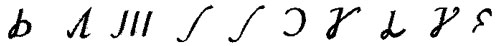 Ученик дописывает элементы.Логопед: Найди неправильно написанные буквы.              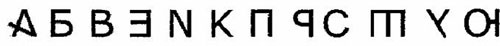 Тараторка: Ребята, я люблю рассказывать стихотворения, послушайте. (Приняла позу)
«Муха села на варенье. Вот и все стихотворенье!»
Педагог: Тараторка, послушай какие веселые стихи, расскажут наши дети.
А.Шабаев: «Буква заблудилась».Неизвестно, как случилось,
Только буква заблудилась:
Заскочила в чей-то дом
И – хозяйничает в нем!
Но едва туда вошла
Буква-озорница,
Очень странные дела
Начали твориться…Посмотрите –ка , ребятаРаки выросли на грядкеТает снег. Течет ручей.
На ветвях полно врачей.Мама с бочками пошла
По дороге вдоль села.Миша дров не напилил,
Печку кепками топил.Жучка будку не доела:
- Неохота, надоело . . .Старый дедушка ПахомНа козе скакал верхомМы собирали василькиНаголовах у нас щенки\Синеет мореперед намиЛетают майки над волнами- На болоте нет дорог,
Я по кошкам скок да скок.Педагог:Перед вами слоговицаВ ней пословица таитсяОтправляйся в путь-дорогуДелай шаг от слога к слогуВсю пословицу прочтиНе запутайся ,смотриТараторка: А ещё я люблю стихи сочинять, а дети будут мне помогать?
Жук упал, и встать не может,
Ждёт он кто ему … (поможет).
Подводной лодке не страшна
Океанская … (волна).
Съел сластёна в воскресенье
Всё вишнёвое … (варенье).
На кусок моей колбаски
Мурка хитро щурит … (глазки).
Закрывают дети глазки,
Детям сниться будут … (сказки).
Щиплет щёки, щиплет нос,
Но не страшен нам … (мороз).
Педагог: Молодцы, ребята, помогли Тараторке.Дети исполняют песню:Со звуками играли,
Слова вы подбирали,
И в город Чистой речи
Вы можете входить.
Давайте же , друзья,
Не забывать о звуках!
Давайте будем четко
Красиво говорить!
Тараторка:Молодцы, ребята, а теперь угадайте, что у меня лежит в кармане на звук «В»?
(предположения детей слов на звук «В») Сдаетесь? Да нет ничего! (выворачивает карман)
Педагог Как ничего? Ты говорил на звук «В»?
Тараторка: Воздух!
Педагог: поиграем в игру «Найди слово»
Я найду слова везде:
И на небе, и в воде,
На полу, на потолке,
На носу, и на руке.
Вы не слышали такого?
Не беда – играем в слово!
Кто найдёт слова на небе? (Ответы детей)
Кто найдёт слова на море? (Ответы детей)
Кто найдёт слова в кармане? (Ответы детей)
А на потолке? (Ответы детей)Педагог берёт корзину с разными предметами и говорит:Здесь в корзинке есть предметы,
Все из вас получат свой.
Рассмотри предмет, потрогай
И подумай, он какой?Педагог:Посмотрите-ка, друзья,
Тут опять у нас беда!
вдруг ошибка прибежала,
Предложения сломала,
На тучки их развесила,
Словечкам там не весело.
Игра «Исправь предложение».
Ёлка прыгнула на белку.
Булка с колбасой съела Володю.
Теплое молоко выпило малыша.
Небо плыло по белому облаку.
Новое платье испачкало Милу.
Каска одела солдатаПедагог:Нам праздник закрывать пора,
узнали много слов смешных и много всяких всячин.
И если ты запомнил их,
не зря твой день потрачен.
И нам с тобой пришёл черед
сыграть в игру «Наоборот»
Скажу я слово «высоко»,
а ты ответишь (низко) (отвечают хором)
Скажу я слово «далеко»,а ты ответишь (близко)
Скажу я слово «потолок»,
а ты ответишь (пол)
Скажу я слово «потерял»,
и скажешь ты (нашёл)И вдруг скажу я слово «друг»А ты ответишь— …(«враг»)
Скажу тебе я слово «трус»,
Ответишь ты … («храбрец»)
Теперь начало я скажу, –
Ну, отвечай (конец).Логопед: Наш праздник закончился. Все очень старались выполнять задания, были активными, внимательными. Чётко и правильно читали стихи, составляли загадки. Вот вам мой советВам нужно научиться звуки слышать
Тяжёлым языком своим владеть.
Чтоб толк из вас не только в школе вышел,
Чтоб в жизни многое смогли суметь,
И выполняйте логопеда все советы,
Чтоб правильная речь у вас былаДети поют песню:Песня “Маленькая страна”В эту страну попасть непросто
Грамота там живёт.
И по тропе красивой речи
Нас она поведёт.
Надо всем детям научиться
Правильно говорить.
В эту страну тот час умчимся
Будем всегда там жить.Припев.Маленькая страна
Правильная страна
Там говорят и пишут верно ,
Всех нас зовёт она!В этой стране не будет места
Грубым и злым словам.
Аграмматизм и ошибки речи
Не приживутся там.
Нам логопед поможет точно
Звуки произносить.
Надо нам постараться
Правильно говорить.Припев:Дети все вместе:Мы пели и плясали,Вам сказку рассказали,А может быть, на деле
Все было и не так,Но, если вам понравилось,Тогда вы нам похлопайте,И еще похлопайтеИ сделайте вот так (воздушный поцелуй) Приложение 3Календарно- тематический план программы№Наименование разделовКоличество часовКоличество часовКоличество часовАттестация /формы контроля№Наименование разделовВсего(час)Теория(час)Практика(час)Аттестация /формы контроля1Вводное занятие101Беседа2Работа над развитием органов артикуляции20316Игра3Работа на развитие мелкой моторики20317Игра4Работа над звукопроизношением50545Опрос5Развитие зрительного внимания1028Опрос6Развитие слухового внимания1028Опрос 7Работа над лексикой и связной речью17512Опрос (заучивание стихов)8Работа над грамматической стороной речи17512Опрос(заучивание стихов)9Итоговое занятие101Проведение праздничного мероприятияИТОГО:ИТОГО:14425119ПЕРИОДТЕМАЗРИТЕЛЬНОЕ И СЛУХОВОЕ 
ВНИМАНИЕМОТОРИКАЛЕКСИКА
СВЯЗНАЯ РЕЧЬГРАМ-МАТИКАГРАМ-МАТИКАЗВУКО-ПРОИЗНО-ШЕНИЕЧАСЫЧАСЫКОНТРОЛЬКОНТРОЛЬПЕРИОДТЕМАЗРИТЕЛЬНОЕ И СЛУХОВОЕ 
ВНИМАНИЕМОТОРИКАЛЕКСИКА
СВЯЗНАЯ РЕЧЬГРАМ-МАТИКАГРАМ-МАТИКАЗВУКО-ПРОИЗНО-ШЕНИЕТЕОРИЯ     ПРАКТИКАСентябрь1неделяВводное занятиеИгры на выявление зрительного ислухового вниманияРазуч.физми-нутки пальчи-ковойгимнас-тики Игры на выявление дефектов связанной речи Обслелованиеграмматическогостроя речиОбслелованиеграмматическогостроя речиРазуч. Общей артик. гимнас-тики22Беседа 2 неделяЗнакомство Игры на выявление зрительного ислухового вниманияРазуч.физми-нутки ипальчи-ковойгимнас-тикиИгры на выявление дефектов связанной речиОбслелованиеграмматическогостроя речиОбслелованиеграмматическогостроя речиРазуч. Общей артик. гимнас-тики22Опрос3 неделя«Огород»«Овощи»Речевой слух.Различениена слух длинных и коротких слов;Разрезные картинкиФиз. Ми-нуткаПальчико-вая гим-настикаУточнение и активизациясловаря;Составлениепростого рассказа –описанияОбразование множ.числасуществительных;Образование сущ. с уменьш.-ласкат.суффиксами;Образование множ.числасуществительных;Образование сущ. с уменьш.-ласкат.суффиксами;Общая арти-куляционнаягимнастика22Игра 4 неде«Огород»«Овощи»(продол-жение)«Четвёртыйлишний»»Дифференциация по цвету, форме,Величине.Физ. Ми-нуткаПальчико-вая гим-настикаЗакрепление знанияНазваний овощей,их цвета,формы;Обучение отгадыванию загадок об овощах;РассказываниеСказки «Репка»по опорным картинкам.Образованиеродительного па-дежа существительных;Согласованиесуществительного с прилагательным.Образованиеродительного па-дежа существительных;Согласованиесуществительного с прилагательным.Общаяартикуля-ционнаягимнастика22Игра «дед и бабка»Октябрь1 неделя1 неделя«Сад»«Фрукты»Речевой слух.Различениена слух длинных и коротких слов; Разрезные картинки.Физ. ми-нуткаПальчиковая гимнастикаУточнение и активизациясловаря;Составление простогорассказа – описания.Образованиемнож. числасуществи тельных;Образованиесущ. с уменьш.-ласкат. Суффиксами.Образованиемнож. числасуществи тельных;Образованиесущ. с уменьш.-ласкат. Суффиксами.Общаяартикуля-ционнаягимнастика222 неделя«Сад»«Фрукты»(продол-жение)Четвёртыйлишний»»Дифферен-циация поцвету, форме,величинеФиз. ми-нуткаПальчико-вая гим-настикаЗакрепление знанияНазваний фруктов,их цвета, формы;Обучение отгадыванию загадок о фруктах;Составление простыхпредложений повопросам учителя.Образованиемнож. числасуществительных;Образование сущ. суменьш.-ласкат. суф-фиксамиОбразованиемнож. числасуществительных;Образование сущ. суменьш.-ласкат. суф-фиксамиОбщаяартикуля-ционнаягимнасти-ка22опрос3 неделя«Грибы»Зрительноевнимание.Разрезныекартинки;Слуховое внима-ние.«Что лишнее?»Физ. минуткаПальчиковая гимнастикаУточнение и активизациясловаря;Составление простогорассказа -описанияОбразованиемнож.числа суще-ствительных;Образование сущ. с уменьш.-ласкат.Образованиемнож.числа суще-ствительных;Образование сущ. с уменьш.-ласкат.Общаяартикуля-ционнаягимнастика224 неделя«Грибы»(предло-жение)ЗрительноеВнимание.«Четвертыйлишний»(грибы) с кар-тинкамиФиз. ми-нуткаПальчиковая гимнастикаЗакрепление знанияНазваний грибов;Обучение отгадыванию загадок о грибах;Составление простыхпредложений по вопросамучителя.Образованиемнож. числасуществи-тельных;Образованиесущ. с уменьш.-ласкат. Суффиксами.Образованиемнож. числасуществи-тельных;Образованиесущ. с уменьш.-ласкат. Суффиксами.Общая арти-куляционнаягимнастика22опросНоябрь1 неделя«Осень»Зрительноевнимание.«Что перепутал художник?»;Слуховоевнимание.«Где звенит?»Физ. ми-нуткаПальчико-вая гим-настикаРассматриваниекартины по теме«Осень»; Формированиесловаря; Составлениепростых предложений.Образованиемнож. числасуществитель-ных;Образованиесущ. с уменьш.-ласкат. Суффиксами.Образованиемнож. числасуществитель-ных;Образованиесущ. с уменьш.-ласкат. Суффиксами.Общаяартикуля-ционнаягимнасти-ка222 неделя«Осень»Речевой слух.Различение на слух длинных и коротких слов.Упражнение«Топнихлопни»Физ. ми-нуткаПальчико-вая гим-настикаОтветы на вопросыУчителя по картине;Обучение отгадыванию загадок об осени сопорой на картинки.Согласованиесуществительно-го с прилагательным;Употребление их в предложениях.Согласованиесуществительно-го с прилагательным;Употребление их в предложениях.Общаяартикуля-ционнаягимнасти-ка22чистоговорки3 неделя«Игруш-ки»Зрительноевнимание.«Что изменилось?»;Слуховоевнимание.«Угадай, что делают?»Физ. ми-нуткаПальчико-вая гим-настикаРассматривание игрушек;Обогащение и активизация предметного и глагольного словаря;Повторение за учителемрассказа  описанияоб игрушке (три предло-жения)Обучение упо-треблению всамостоятельнойречи личныхместоимений«мой»,«моя» исуществительныхединственногочисла в дательном па-дежеОбучение упо-треблению всамостоятельнойречи личныхместоимений«мой»,«моя» исуществительныхединственногочисла в дательном па-дежеОбщаяартикуля-ционнаягимнасти-ка13чистоговорки4 неделя«Одежда»Зрительноевнимание.«Четвертыйлишний»; Развитиеостроты слуха. «Улавливай шепот»Физ. ми-нуткаПальчико-вая гим-настикаУточнение и активизацияпредметного словаря;Составление простогобеспредложногопредложенияУточнение глаголов«шьёт», «пришивает»,«вышивает»Уточнение глаголов«шьёт», «пришивает»,«вышивает»Общаяартикуля-ционнаягимнасти-ка13опросДекабрь1 неделя1 неделя«Мебель»Зрительноевнимание.«Четвертыйлишний»;«Повтори за мной»  Рядиз трех названий.Физ. ми-нуткаПальчико-вая гим-настикаУточнение, обогащение и активизация словаря;Практическое употреблениепростых предлогов.ОбразованиеФормы уменьшительнолас-кательных существи-тельных и множественногочисла существи-тельных;Согласование суще-ствительного с числительнымОбразованиеФормы уменьшительнолас-кательных существи-тельных и множественногочисла существи-тельных;Согласование суще-ствительного с числительнымОбщаяартикуля-ционнаягимнасти-ка13чистоговоркичистоговорки2 неделя«Зимую-щие пти-цы»Зрительноевнимание. «У кормушки»(Кого не стало? Кто при-летел? и т.п.);Слуховоевнимание.«Повтори за мной» (зимующие птицы).Ряд из трехназванийФиз. ми-нуткаПальчико-вая гим-настикаРассматРассматривание картины«У кормушки»;Составление рассказа-описания о синичкепо вопросам (трипредложения)Образованиесущ. с уменьш.-ласкат. суффиксами;Образование множ.числаОбразованиесущ. с уменьш.-ласкат. суффиксами;Образование множ.числаОбщаяартикуля-ционнаягимнасти-ка22чистоговорки чистоговорки 3 неделя«Зима»Зрительноевнимание.«Собери снеговика (на магнитнойдоске);Слуховоевнимание.«Что лишнее?» (горячее, холодное)Физ. ми-нуткаПальчико-вая гим-настикаРассматРасшире-ние и активизациясловаря;РассматриваниеСюжетной картины;УпотреблениеПредлогов на, около,за, под в составепростого предложения.Образованиесложного слова«снегопад»;Образование множ.числа существитель-ных; Образованиесущ. с уменьш.-ласкат. суффиксамиОбразованиесложного слова«снегопад»;Образование множ.числа существитель-ных; Образованиесущ. с уменьш.-ласкат. суффиксамиОбщаяартикуля-ционнаягимнасти-ка224 неделя«Новогод-нийпраздник»Зрительноевнимание.«Что появилось на елочке?» (на маг-нитной доске);Слуховоевнимание.«Найди елоч-ную игрушку»Физ. ми-нуткаПальчико-вая гим-настикаОбогащение и ак-тивизация словаря;Знакомство с атрибутами новогоднегопраздникаСогласованиеприлагательного с существительным в роде; Образование множ.числа существительных;Образованиесущ. с уменьшласкат. суффиксами;Согласованиеглагола.Согласованиеприлагательного с существительным в роде; Образование множ.числа существительных;Образованиесущ. с уменьшласкат. суффиксами;Согласованиеглагола.Общаяартикуля-ционнаягимнасти-ка12опросопросЯнварь1 неделяПовторение РанееизученногоФиз. ми-нуткаПальчико-вая гим-настикаОбследование и нализ словаряОбщаяартикуля-ционнаягимнасти-ка132 неделяПовторение РанееизученногоФиз. ми-нуткаПальчико-вая гим-настикаОбследование и нализ словаряОбщаяартикуля-ционнаягимнасти-ка133 неделя«Зимниезабавы»Зрительноевнимание.Разрезныекартинки;Развитиеостроты слу-ха. «Улавли-вай шепот»Физ. ми-нуткаПальчико-вая гим-настикаОбогащение и активизациясловаря;Образование единственногои множественногочисла глагола «катается» в составепростогпредложения спредлога ми на, сОбразованиемнож. числасуществительных;Образованиесущ. с уменьш.-ласкат. суффиксами;Согласованиесуществительного сприлагательным.Образованиемнож. числасуществительных;Образованиесущ. с уменьш.-ласкат. суффиксами;Согласованиесуществительного сприлагательным.Общаяартикуля-ционнаягимнасти-ка13опросфразы,словосочетанияопросфразы,словосочетания4 неделя«Посуда»Зрительноевнимание.«Белочка ждет гостей»(«Что изме-нилось?»);Слуховоевнимание.«Что лишнее?»Физ. ми-нуткаПальчико-вая гим-настикаРассматриваниеартинок по теме«Посуда». Знакомство спредметами столовой,чайной,  кухоннойпосудыОбучение употреб-лению качественныхприлагательныхОбучение употреб-лению качественныхприлагательныхОбщаяартикуля-ционнаягимнасти-ка22Февраль1 неделя«Посуда»(продол-жение)Зрительноевнимание.«Чего не хватает?»;Развитиеостроты слуха. «Улавливай шепот»Физ. ми-нуткаПальчико-вая гим-настикаОбогащение и активизациясловаря;Составление простогопредложения сдополнениемОбразование множ.числа существитель-ных;Образованиесущ. с уменьш.-ласкат.суффиксамиОбразование множ.числа существитель-ных;Образованиесущ. с уменьш.-ласкат.суффиксамиОбщаяартикуля-ционнаягимнасти-ка22чистоговорки в стихахчистоговорки в стихах2 неделя«Домаш-ние жи-вотные»Зрительноевнимание.«Узнай по силуэту (до-машние жи-вотные);Слуховоевнимание.«Кто лишний?» (домашние жи-вотные и птицы)Физ. ми-нуткаПальчико-вая гим-настикаРассматРассматриваниекартинок и фигурокдомашних животных;Расширение глагольногословаря.Составление предло-жений со словами:кормить, поить,чистить, ухаживатьСогласованиеприлагательных ссуществительными;Образование роди-тельного падежасуществительныхСогласованиеприлагательных ссуществительными;Образование роди-тельного падежасуществительныхОбщаяартикуля-ционнаягимнасти-ка22опросопрос3неделя«Детёны-ши до-машнихживотных"Зрительноевнимание.«Кого не ста-ло?»Физ. минуткаПальчиковая гимнастикаРассматриваниекартинок и фигурокдетёнышей домашнихживотных; Актуализациясловаря; Беседа.Образование множ.числа существитель-ных;Образование сущ. суменьш.-ласкат. суффиксамиОбразование множ.числа существитель-ных;Образование сущ. суменьш.-ласкат. суффиксамиОбщаяартикуля-ционнаягимнасти-ка22чистоговорки в стихахчистоговорки в стихах4 неделя«Дикиеживот-ные»Развитие ре-чевого слуха«Ау!» (какиеживотныеупоминаютсяв стихотворе-нии)Физ. ми-нуткаПальчико-вая гим-настикаРассматриваниепредметных картинок ифигурок диких животных;Актуализация словаря;Рассказы-описанияо диких животных по образцу, данному учителемПодбор однокоренныхслов к словулиса: (лисенок, лисята, лисий, лисонька, лисица)Подбор однокоренныхслов к словулиса: (лисенок, лисята, лисий, лисонька, лисица)Общаяартикуля-ционнаягимнасти-ка22чистоговорки в стихахчистоговорки в стихахМарт1 неделя«Детёны-ши дикихживот-ных»Слуховоевнимание.«Кто лишний?» (детеныши диких идомашнихживотных);Зрительноевнимание.«Проведи до-рожки» (мамыи детенышиФиз. ми-нуткаПальчико-вая гим-настикаРассматриваниекартинок и фигурокдетёнышей домашнихживотных;Актуализациясловаря;БеседаОбразование множ.числа существитель-ных;Образование сущ. суменьш.-ласкат.суффиксамиОбразование множ.числа существитель-ных;Образование сущ. суменьш.-ласкат.суффиксамиОбщаяартикуля-ционнаягимнастика22Речевая викторина«Играйка-угодайка»Речевая викторина«Играйка-угодайка»2 неделя«Маминпраздник»Зрительноевнимание.РазрезныеКартинки(профессиимам);Слуховоевнимание. «Оком стихи?»Физ. ми-нуткаПальчико-вая гим-настикаРассматРассматриваниекартины «Поздравляем маму».Актуализациясловаря;Развитие уменияСлушать рассказ иотвечать на вопросы по его содержаниюОбразование сущ. суменьш.-ласкат.суффиксами;Практическоеупотребление суще-ствительных вдательном падеже всоставе простогопредложенияОбразование сущ. суменьш.-ласкат.суффиксами;Практическоеупотребление суще-ствительных вдательном падеже всоставе простогопредложенияОбщаяартикуля-ционнаягимнасти-ка22Конкурс стиховКонкурс стихов3 неделя«Весна»Зрительноевнимание.«Что перепу-тал худож-ник?»;Слуховоевнимание.«Где звенит?»Физ. ми-нуткаПальчико-вая гим-настикаРассматРассматриваниекартины «Веснанаступила». Расширениесловаря;Составлениепредложений о весне с опорой на картинкиОбразованиемнож. числасуществительных;Образованиесущ. с уменьш.-ласкат. суффиксамиОбразованиемнож. числасуществительных;Образованиесущ. с уменьш.-ласкат. суффиксамиОбщаяартикуля-ционнаягимнасти-ка22скороговоркискороговорки4 неделя«Пере-лётныептицы»Развитие слу-хового вни-мания. «Ктолишний?»(перелетныеи зимующиептицы);Зрительноевнимание.Физ. ми-нуткаПальчико-вая гим-настикаРассматРассматриваниекартины «Грачи прилетели»;Знакомство детей схарактерными признакамиперелётных птиц;Составлениепредложений спростыми предлогамиОбразованиеродительного па-дежа существитель-ных;Образованиесуществительных ссуффиксом-атОбразованиеродительного па-дежа существитель-ных;Образованиесуществительных ссуффиксом-атОбщаяартикуля-ционнаягимнасти-ка22Апрель1неделя1 неделя«Домаш-ние пти-цы»Зрительноевнимание.«Найди ма-му» (на маг-нитной доске);Слуховоевнимание.«Кто лишний?» перелётные и до-машние птицыФиз. ми-нуткаПальчико-вая гим-настикаРассматриваниекартины«Птичийдвор»; Коллективныйрассказописаниео петушке (4 пред-ложения)Образованиемнож. Числа суще-ствительных;Образованиесущ. с уменьш.-ласкат. суффиксами;Образованиесуществительных ссуффиксом-атОбразованиемнож. Числа суще-ствительных;Образованиесущ. с уменьш.-ласкат. суффиксами;Образованиесуществительных ссуффиксом-атОбщаяартикуля-ционнаягимнасти-ка22чистоговорки, стихичистоговорки, стихи2 неделя«Обувь»Зрительноевнимание.«Четвертыйлишний»(одежда,обувь);Физ. минуткаПальчико-вая гим-настикаРассматРассматриваниекартинок по теме;Беседа;Актуализация словаря;Составление предло-жений из трех словпо картинкеСование суще-ствительного сприлагательным;Образованиеродительного падежасуществительныхСование суще-ствительного сприлагательным;Образованиеродительного падежасуществительныхОбщаяартикуля-ционнаягимнасти-ка22 скороговорки скороговорки3 неделя«Профессии»Зрительноевнимание.«Четвертыйлишний»(шофер, прдавец, летчик, машинист);Слуховоевнимание.«Кто лишний?» (капитан, пилот,шофер, почтальон)Физ. ми-нуткаПальчико-вая гим-настикаАктивизация предметного иглагольного словаря;БеседаОбразованиемнож. числасущетвительных;Образованиемнож. числасущетвительных;Общаяартикуля-ционнаягимнастика22СкороговоркиСкороговорки4 неделя«Транс-порт»Зрительноевнимание.«Что перепутал художник?» (игротека)Физ. ми-нуткаПальчико-вая гим-настикаУточнение, обогащение и активизация словаря;Уточнение названийигрушечного транспор-та и его названийОбразование множ.числа существитель-ных; Образованиесущ. с уменьш.-ласкат. суффиксами;Образованиеродительного падежасуществительных.Образование множ.числа существитель-ных; Образованиесущ. с уменьш.-ласкат. суффиксами;Образованиеродительного падежасуществительных.Общаяартикуля-ционнаягимнасти-ка22чистоговорки,стихичистоговорки,стихиМай1неделя1 неделя«Цветы»Развитие речевого слуха. «Угадай, ктосказал?»;Зрительное внимание.Разрезные картинки.Физ. ми-нуткаПальчико-вая гим-настикаОбогащение и активизациясловаря;Знакомство детей с характерными признакамиСадовых цветов;Употребление глаголов 1 –го лица в составеПростого предложения внастоящем времени.ОбразованиеФормы уменьши-тельно– лас-кательныхсуществитель-ных и множествен-ного числа суще-ствительных;Образованиемнож.числа суще-ствительных;ОбразованиеФормы уменьши-тельно– лас-кательныхсуществитель-ных и множествен-ного числа суще-ствительных;Образованиемнож.числа суще-ствительных;Общаяартикуля-ционнаягимнасти-ка22стихистихи2 неделя2 неделя«Правиладорожногодвиже-ния»Слуховое внимание.«Можно и нельзя»;Зрительное внимание.«На перекрестке»Физ. ми-нуткаПальчико-вая гим-настикаРассматРассматривание картинок по теме.Формированиесловаря;Составление предложений по картинкампо теме ПДД;Составление рассказапо картине «На перекрестке» по плану,данному учителем.Образование формыуменьшительно– ласкательныхсуществительных имножественногочисла существитель-ных; Образованиемнож. числасуществительных;Употребление вречи простыхпредлогов. «Наулице»(игротека)Образование формыуменьшительно– ласкательныхсуществительных имножественногочисла существитель-ных; Образованиемнож. числасуществительных;Употребление вречи простыхпредлогов. «Наулице»(игротека)Общаяартикуля-ционнаягимнасти-ка22 стихи стихи3 неделя«Насекомые»Зрительноевнимание.Разрезныекартинки(насекомые)Физ. ми-нуткаПальчико-вая гим-настикаЗнакомство детей с ха-рактерными признакаминасекомых;Составление простыхпредложений спредлогом- на, - сОбразованиеформы уменьши-тельно– ласкательныхсуществительных имножественногочисла существитель-ных; Образованиемнож.Числа существительныхОбразованиеформы уменьши-тельно– ласкательныхсуществительных имножественногочисла существитель-ных; Образованиемнож.Числа существительныхОбщаяартикуля-ционнаягимнасти-ка22Конкурс чтецов(сценка)Конкурс чтецов(сценка)4 неделяИтоговое занятиеЗрительноевнимание.«Разноцветные круги» (времена года);Слуховоевнимание.«Когда этобывает?»(времена го-да)Физ. ми-нуткаПальчиковая гимнастикаАктивизация предметного иглагольного словаря;Обучение детей са-мостоятельнымполным ответамна вопросы по сю-жетной картинкеАктивизация предметного иглагольного словаря;Обучение детей са-мостоятельнымполным ответамна вопросы по сю-жетной картинкеСогласованиесуществительного сглаголом в числе;Практическоеупотреблениесуществительного в родительном па-деже в составепростого пред-ложения.Общаяартикуля-ционнаягимнасти-ка22Праздник Правильной речиПраздник Правильной речиИТОГОИТОГО144часа144часа